                                      Контрольна робота №4                                          7 кл                                                 Варіант 1І рівень                   У завданнях 1, 2 виберіть правильний варіант відповіді.Якщо два кути трикутника дорівнюють 18° і 65°, то третій його кут дорівнює:              а) 87°;	б) 65°;              в) 97°.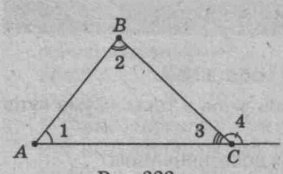 У трикутнику АВС кути 1, 2, 3 внутрішні, кут 4 зовнішній            (рис. 1). Виберіть правильне твердження.а) 1 + 2 = 4;б) 2 + 3 = 4;в) 1 + 3 = 4;г) 1 + 2 + 3 = 4.                                                рис. 1II рівень3.Знайдіть кути рівнобедреного трикутника, якщо кут при його основі дорівнює 45°.4. У прямокутному трикутному АВС гіпотенуза ВС дорівнює , а кут В — 30° . Чому дорівнює катет АС?III рівеньРізниця кутів, більший із яких лежить між бічними сторонами, а другий — при основі рівнобедреного трикутника, дорівнює 30°. Знайдіть усі кути трикутника.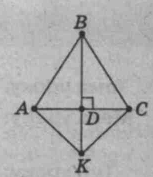 На продовженні висоти ВD, проведеної до основи АС       рівнобедреного трикутника АВС, узято точку К (рис. 2).       Доведіть, що в трикутнику АКС сторони АК і СК рівні.                                         рис. 2IV рівеньДва кути трикутника відносяться як 3 : 4, а зовнішній кут, не суміжний із жодним із них, дорівнює 105°. Визначте внутрішні кути трикутника                                     Контрольна робота №4                                          7 кл                                                 Варіант 2І рівень                   У завданнях 1, 2 виберіть правильний варіант відповіді.Якщо два кути трикутника дорівнюють 62° і 101°, то третій його кут дорівнює:
а) 170 ;	б) 4°;                в) 23°.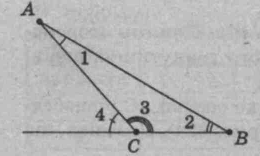 У трикутнику АВС кути 1,2,3 внутрішні, кут 4 зовнішній
(рис. 1). Виберіть правильне твердження,
а) 4 = 1 + 2 + 3;	      б) 4 = 1 + 2;
      в) 4 = 1 + 3;                               г) 4 = 2 + 3.                                                           рис. 1II рівеньЗнайдіть кути рівнобедреного трикутника, якщо кут при його вершині дорівнює 90°.У прямокутному трикутнику АВС з гіпотенузою ВС кут В дорівнює 60°, АВ =  . Чому дорівнює гіпотенуза ВС? III рівеньКут між бічними сторонами рівнобедреного трикутника в 4 рази більший за кут при основі. Знайдіть усі кути трикутника.На висоті ВD, проведеній до основи АС       рівнобедреного трикутника АВС, узято точку М (рис. 2). 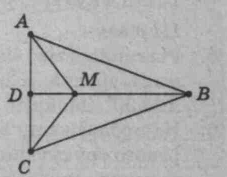       Доведіть, що в трикутнику АМС кути МАD і МСD рівні.                                                                                 IV рівеньЗовнішній кут при основі рівнобедреного трикутника відноситься до суміжного з ним внутрішнього кута як 3:2. Визначте кути трикутника